 ZLÍNSKÝ KRAJSKÝ  FOTBALOVÝ  SVAZ 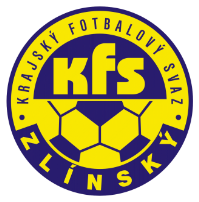 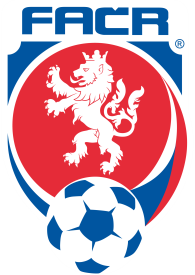 Hradská 854, 760 01 ZLÍN       Tel: 577 019 393Email: lukas@kfszlin.cz  
__________________________________________________________________________Rozhodnutí DK Zlínského KFS ze dne 13. září 2017Bětík Marek – 01090773 – TJ Sokol Kateřinice, poplatek 100,- Kč§41 DŘ žádosti se vyhovuje, zbytek trestu 1SU se promíjíKrál Tomáš – 90011039 – TJ Sokol Nedakonice – ZČN na 1 SU od 10.9.2017, poplatek 200,- Kč§ 46/1 DŘ vyloučen po 2. ŽKKúdela Stanislav – 00071099 – TJ Dol. Lhota - ZČN na 1 SU od 9.9.2017, poplatek 100,- Kč§46/1 DŘ vyloučen po 2. ŽKHarásek René – 92110223 – TJ PILANA Zborovice – ZČN na 2 SU od 9.9.2017, poplatek 200,- Kč§48/1 DŘ HNCH tělesné napadení soupeře v přerušené hřeBlažek Michal - 80120731 – FK Mladcová – ZČN na 1 SU od 9.9.2017, poplatek 200,- Kč§46/1 DŘ vyloučen po 2. ŽKVenený Petr -	94042037 – FK Mladcová - ZČN na 5 SU od 9.9.2017, poplatek 200,- Kč§45/1 DŘ hrubá urážka rozhodčího z lavičky po vystřídáníChvíla Jan – 91110145 – SK Březnice – ZČN na 3 SU od 10.9.2017, poplatek 200,- Kč§48/3 DŘ HNCH udeření soupeře v přerušené hřeČelůstka Patrik – 83080385 – FK Příluky - ZČN na 1 SU od 9.9.2017, poplatek 200,- Kč§46/1 DŘ vyloučen po 2. ŽKJiříček David – 00120325 – TJ Kelč –poplatek 100,- Kč§41 DŘ žádosti se vyhovuje, zbytek trestu 1SU se promíjíKučera Martin – 88031819 – TJ Sokol Hovězí – poplatek 200,- Kč§39/1 DŘ žádosti se nevyhovujeZbranek Tomáš – 82110362 – FC Slušovice – ZČN na 3 SU od 10.9.2017, poplatek 200,- Kč§48/3 DŘ HNCH udeření soupeře v přerušené hřeLaciga Martin – 88032214 – FC RAK Provodov - ZČN na 4 SU od 9.9.2017, poplatek 300,- Kč§42/1 DŘ surová hra - kopnutí soupeře v souboji o míčHolba Rostislav – 89031063 – TJ Štítná n/Vl. – ZČN na 2 SU od 9.9.2017, poplatek 300,- Kč§48/1 DŘ HNCH prudké strčení soupeře v přerušené hřeKundrata Adam – 03070470 – SK Slov.Vik. Bojkovice – ZČN na 1 SU od 6.9.2017, poplatek 100,- Kč§46/1 DŘ vyloučen po 2. ŽKŠuráň Petr – 89030377 – TJ Nedašov – poplatek 200,- Kč§39/1 DŘ žádosti se částečně vyhovuje, zbytek trestu 1SU se mění na podmíněný do 12.11.2017									Martin Bsonek									předseda DK Zl KFS